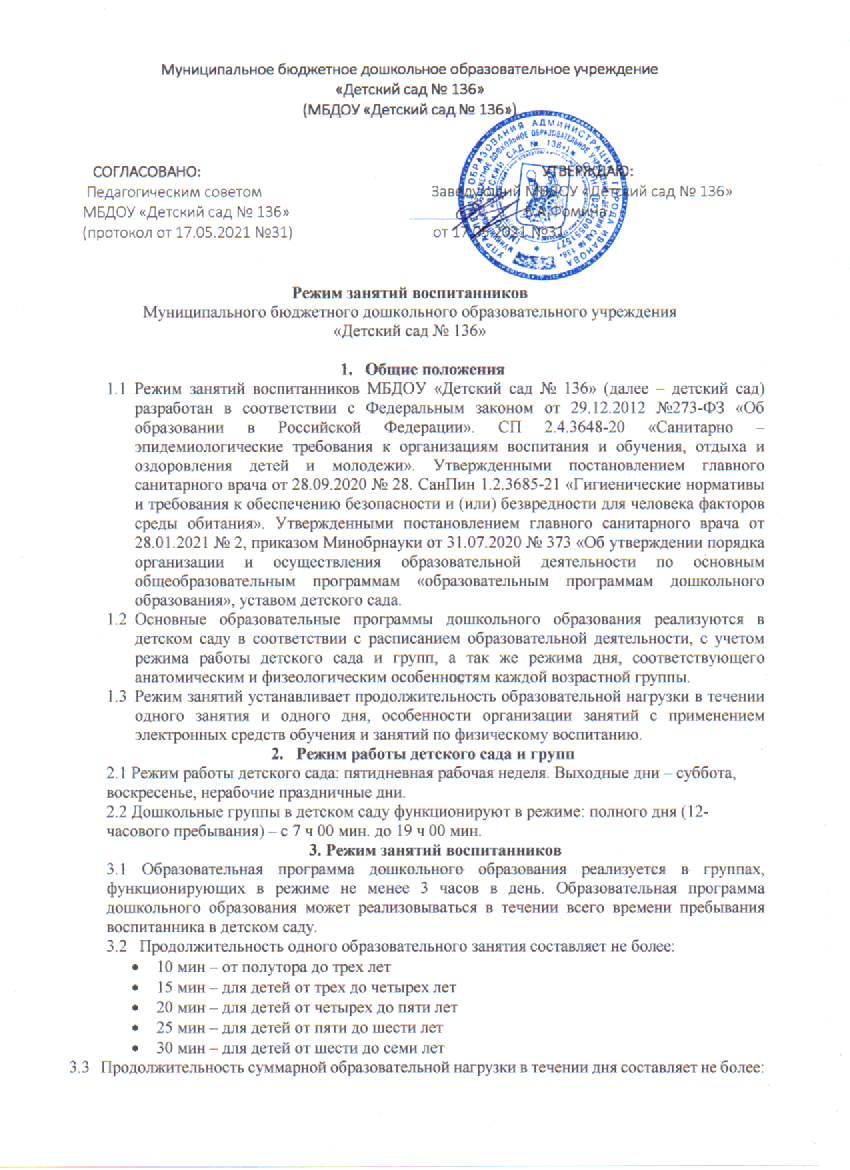 20 мин – от полутора до трех лет30 мин – от трех до четырех лет40 мин – от четырех до пяти лет50 мин или 75 мин при организации образовательного занятия после дневного сна – для детей от пяти до шести лет90 мин – от шести до семи лет3.4 Занятия для всех возрастных групп начинаются не ранее 8.00 и заканчиваются не позже 17.00.3.5 Во время занятий воспитатели проводят соответствующие физические упражнения.3.6 Перерывы между занятиями составляют не менее 10 мин.4. Режим занятий с применением электронных средств обучения4.1 Занятия с использованием электронных средств обучения проводятся в возрастных группах от пяти лет и старше.4.2 Непрерывная и суммарная продолжительность использования различных типов ЭСО на занятиях составляет:4.3 Для воспитанников 5-7 лет продолжительность непрерывного использования:Экрана с демонстрацией обучающих фильмов, программ или иной информации, предусматривающих ее фиксацию в тетрадях воспитанниками, составляет 5-7 минут;Наушников составляет не более часа. Уровень громкости устанавливается до 60 %4.4 Во время занятий с использованием электронных средств обучения, воспитатели проводят гимнастику для глаз.5. Режим физического воспитания5.1 Продолжительность физкультурных, физкультурно – оздоровительных занятий и мероприятий определяется с учетом возраста, физической подготовки и состояния здоровья детей.5.2 Занятия физической культурой и спортом, подвижные игры проводятся на открытом воздухе, если позволяют показатели метеорологических условий (температура, относительная влажность и скорость движения воздуха) и климатическая зона. В дождливые, ветренные и морозные дни занятия физической культурой проводятся в физкультурном зале.Электронное средство обученияВозраст воспитанникаПродолжительность, мин., не болееПродолжительность, мин., не болееЭлектронное средство обученияВозраст воспитанникаНа одном занятииВ деньПерсональный компьютер, ноутбук6-71520Проектор с экраном5-7510